Supplementary MaterialKynurenine 3-Monooxygenase Gene Associated with Nicotine Initiation and Addiction: Analysis of Novel Regulatory Features at 5' and 3'- RegionsHassan A. Aziz1, Abdel-Salam Gomaa Abdel-Salam1*, Mohammed A. Ibrahim Al-Obaide2, Hytham W. Alobydi3, Saif Al-Humaish3* Correspondence: Corresponding Author: abdo@qu.edu.qaTable S3. The exons of the predicted ncRNA uncharacterized LOC105373233 locus XR_949327.1. The box shows the uncharacterized LOC105373233 matching sequence to the KMO 3' UTR region. The exons data from the Ensembl-sequence database. 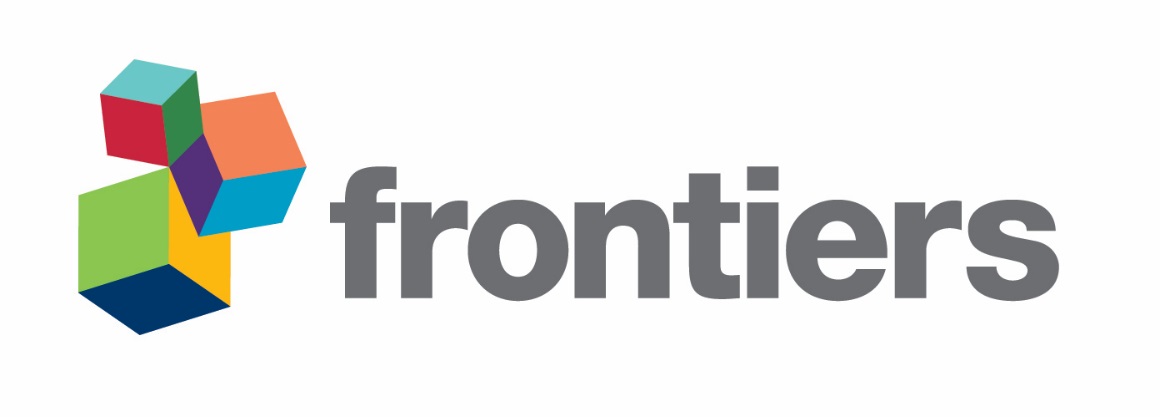 ExonsSequences of exonsSpan in mRNAMap locationExon 1ACTCACCTCTATGTAATTGTACATGGATAGGTCTGAAATCGCGTGATCATCTGGGATTCTCAATCTTGAGAACACAGGAAGACACAAACCT1-91Chr1: 241588746-241588836Exon 2TGCCCCAAACCAGCGTTGACAGTGTGTTCTTATGCATAAACCCTCTATCAACCTCCAACGTCATGTGTAAACCAGTCACGCGAGCACAAGGAAAGGAGGAAACAAAATATCTCTGGCTCCTGAGCATCTGAGAGAGATGACTGGGAAATAACCAAAAAAAAAAAAAAAAAAAAAAAAGAAAAAAAAGATGAGAAAATTTGTCCTGGAATTCTATGATCTCTTCAGACCCAGGCACCAGTATTCTTGGACTTTCTAAAACACCACAGCAAACATATACTATGAACTTACTTTACG92-385(294 bps)Chr1: 241588213-241588506    Exon 3TAGAGACGGGGTTTCACCATGTTGACCAGGCTGGCCT386-422Chr1: 241585024-241585062